ĐIỀU KHOẢN THAM CHIẾU Nghiên cứu đề xuất quy định và hướng dẫn quản lý vườn thực vật quốc gia 1. Đặt vấn đềViệt Nam là một trong 12 trung tâm đa dạng sinh học của thế giới, có tiềm năng đa dạng sinh học rất phong phú với nhiều nguồn gen quý hiếm. Theo thống kê, Việt Nam có khoảng 20.000 loài thực vật, trên 10.500 loài động vật trên cạn, trên 2.000 loài động vật không xương sống và cá ở nước ngọt, trên 11.000 loài sinh vật biển và khoảng 7.500 chủng vi sinh vật (Cục Bảo tồn Đa dạng sinh học, 2019). Mặc dù Việt Nam đã có nhiều nỗ lực từ chủ trương chính sách đến hành động trong bảo tồn đa dạng sinh học nhưng vẫn không làm giảm được tốc độ suy giảm và sự biến mất của các loài và các nguồn gen. Thực trạng bảo tồn đa dạng sinh học tại Việt Nam cho thấy, các loài động thực vật và các nguồn gen quý hiếm chủ yếu được bảo tồn tại các khu rừng đặc dụng, bao gồm vườn quốc gia, khu dự trữ thiên nhiên, khu bảo tồn loài - sinh cảnh, khu rừng nghiên cứu, thực nghiệm khoa học. Do các khác biệt trong quy định về chức năng của các khu rừng đặc dụng, hiệu quả bảo vệ, bảo tồn và lưu giữ các nguồn gen quý hiếm, bản địa chưa được các ban quản lý rừng đặc dụng chú trọng. Thực trạng này đòi hỏi cần phải có một phân hạng rừng đặc dụng thực hiện chức năng lưu giữ các nguồn gen quý hiếm, nguồn gen bản địa phục vụ bảo tồn đa dạng sinh học, giáo dục bảo tồn, phát triển các nghiên cứu và đào tạo nhằm bảo tồn các nguồn gen bản địa và quý hiếm.Luật Lâm nghiệp 2017 đã thể chế vườn thực vật quốc gia thành một phân hạng rừng đặc dụng, mở ra cơ hội cho việc bảo tồn nguồn gen và đa dạng sinh học. Tuy nhiên, về loại rừng này cho tới nay chưa có quy định cụ thể nào để xác định và quản lý hình thức Rừng đặc dụng mang tính quốc gia này.Trong khuôn khổ thực hiện dự án Bảo tồn và sử dụng bền vững đa dạng sinh học và dịch vụ môi trường rừng ở Việt Nam (Gọi tắt là Dự án BIO) do Bộ Hợp tác Kinh tế và Phát triển Đức (BMZ) tài trợ, Trung tâm Con người và Thiên nhiên tìm kiếm 01 tư vấn thực hiện Nghiên cứu đề xuất quy định và hướng dẫn quản lý vườn thực vật quốc gia. Hoạt động này nhằm hoàn thiện khung chính sách pháp luật cho bảo vệ và phát triển rừng đặc dụng tại Việt Nam.2. Mục tiêuMục tiêu chung: Thúc đẩy hoàn thiện khung pháp lý và chính sách quản lý cho loại hình rừng đặc dụng là Vườn thực vật quốc gia (VTV QG).3. Nội dung Chuyên gia tư vấn sẽ thực hiện các nhiệm vụ đề ra dưới đây:Tổng quan các tài liệu, văn bản, báo cáo nghiên cứu hiện có liên quan đến Vườn thực vật quốc gia ở Việt Nam;Tổng quan kinh nghiệm quốc tế về quản lý các Vườn thực vật quốc gia;Đánh giá tầm quan trọng và nhu cầu xây dựng quy định quản lý đối với hệ thống Vườn thực vật quốc gia ở Việt Nam.Xác định các tiêu chí kỹ thuật, điều kiện để xác định/thiết lập VTV QG; quản lý cho loại hình Vườn thực vật quốc gia như một dạng rừng đặc dụng.Xây dựng đề xuất các quy định về trình tự, thủ tục thiết lập, thẩm định, phê duyệt VTV QG; cơ chế quản lý nhà nước đối với Vườn thực vật quốc giaĐề xuất cơ chế quản lý, đầu tư, cơ chế huy động, sử dụng và quản lý tài chính cho các Vườn thực vật quốc gia.4. Sản phẩm yêu cầuTư vấn sẽ giao nộp 03 sản phẩm chính sau đây cho Dự án Phương pháp và kế hoạch triển khai nghiên cứu; đề cương báo cáo kết quả; thời hạn hoàn thành;Báo cáo tóm tắt kết quả nghiên cứu (bao gồm tiêu chí kỹ thuật, quy đinh về quy trình thủ tục thiết lập, thẩm định và phê duyệt VTV QG; cơ chế tài chính và quản lý VTV QG; khuyến nghị chính sách;Báo cáo nghiên cứu tổng thể và khuyến nghị chính sách. Bao gồm cả danh mục tài liệu tham khảo và ảnh minh họa từ thực tế. Báo cáo cần có mục lục và phần tổng quan.Các tài liệu giao nộp bằng tiếng Việt. 5. Thời gian, kinh phí và kế hoạch thực hiệnThời gian: tháng 2/2019 – 30/05/2020. Kinh phí thực hiện: Các chi phí cho chuyên gia thực hiện hoạt động sẽ do Trung tâm Con người và Thiên nhiên (PanNature) chịu trách nhiệm chi trả theo đúng Quy định Tài chính hiện hành của Trung tâm. Nội dung và chi tiết kế hoạch thực hiện ở bảng dưới đây. 6. Yêu cầu đối với trình độ năng lực của chuyên giaCó bằng thạc sỹ hoặc tiến sỹ về các ngành lâm nghiệp, nông nghiệp, bảo tồn thiên nhiên hoặc luật.Có kinh nghiệm thực tế trong xây dựng hoặc quản lý vườn thực vật. Có hiểu biết sâu sắc về hệ thống quản lý lâm nghiệp tại Việt Nam;Có kiến thức, kinh nghiệm và kỹ năng đánh giá công tác bảo tồn đa dạng sinh học;Có kinh nghiệm tham gia quá trình đánh giá, xây dựng văn bản pháp luật trong lĩnh vực lâm nghiệp và bảo tồn đa dạng sinh học ở cấp tỉnh và cấp quốc giaCó kỹ năng viết báo cáo nghiên cứu và trình bày kết quả nghiên cứu;Có kỹ năng phân tích xuất sắc;Có kỹ năng làm việc nhóm, phối hợp và quản lý tốt;7. Cách thức thực hiệnChuyên gia sẽ phối hợp làm việc chặt chẽ về mặt chuyên môn với Cán bộ phụ trách của Trung tâm Con người và Thiên nhiên, Vụ Quản lý Rừng đặc dụng và Phòng hộ, và cán bộ GIZ thực hiện những hoạt động theo nội dung và kế hoạch đã đề ra. Mọi thông tin liên quan, xin vui lòng liên hệ: Chị Lê Hà ThuPhòng Nghiên cứu Chính sáchTrung tâm Con người và Thiên nhiên (PanNature)Số 24 H2 Khu đô thị mới Yên Hòa, Cầu Giấy, Hà NộiĐT: 024 – 35564001 máy lẻ: 105; Email: hathu@nature.org.vn 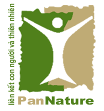 TRUNG TÂM CON NGƯỜI VÀ THIÊN NHIÊNSố 24 H2, Khu đô thị mới Yên HòaPhường Yên Hòa, Quận Cầu Giấy, Hà NộiHòm thư 612, Bưu điện Hà Nội (04) 3556-4001  (04) 3556-8941 contact@nature.org.vnhttp://www.nature.org.vnHoạt độngThời gian hoàn thànhĐịa điểmNgày côngXây dựng khung nội dung nghiên cứu và đánh giá; Tuần 3, tháng 2Hà Nội 2Rà soát tài liệu và thu thập thông tinTuần 4, tháng 2Hà Nội 2Xây dựng nội dung và chương trình thực địa, tham vấn, thu thập thông tin, dữ liệu Tuần 1, tháng 3Hà Nội 2Tổ chức điền dã, tham vấn và thu thập thông tin tại cấp quốc gia và địa phươngTuần 3 tháng 3 – Tuần 2 tháng 4Hà NộiThực địa 7Tổng hợp, phân tích kết quả và viết báo cáo Tuần 3-4 tháng 4Hà Nội 7Trình bày kết quả nghiên cứu đánh giá tại các hội thảo và cuộc họp Tuần 2, tháng 5Hà Nội 2Báo cáo tóm tắt (tối đa 5 trang)Tháng 5Hà Nội1Tổng 23